Об изменении вида регулярных перевозок по муниципальным маршрутамСоль-Илецкого городского округаВ соответствии с Федеральным законом от 13.07.2015 № 220-ФЗ «Об организации регулярных перевозок пассажиров и багажа автомобильным транспортом и городским наземным электрическим транспортом в Российской Федерации и о внесении изменений в отдельные законодательные акты Российской Федерации», Законом Оренбургской области от 09.03.2016 № 3801/1039-V-ОЗ «Об организации регулярных перевозок пассажиров и багажа автомобильным транспортом в Оренбургской области», Федеральным законом от 06.10.2003 № 131-ФЗ «Об общих принципах организации местного самоуправления в Российской Федерации», Уставом муниципального образования Соль-Илецкий городской округ, постановляю:1. Изменить вид регулярных перевозок с регулируемого на нерегулируемый тариф по следующим муниципальным маршрутам Соль-Илецкого городского округа:- «Соль-Илецк-Саратовка»;- «Соль-Илецк-Троицк».2. Отделу по строительству, транспорту, ЖКХ, дорожному хозяйству, газификации и связи внести соответствующие изменения в реестр маршрутов регулярных перевозок Соль-Илецкого городского округа.3. Контроль за исполнением настоящего постановления возложить на первого заместителя главы администрации городского округа – заместитель главы администрации городского округа по строительству, транспорту, благоустройству и ЖКХ А.Р. Хафизова.4. Постановление вступает в силу после его официального опубликования (обнародования).Глава муниципального образованияСоль-Илецкий городской округ                                                   А.А.Кузьмин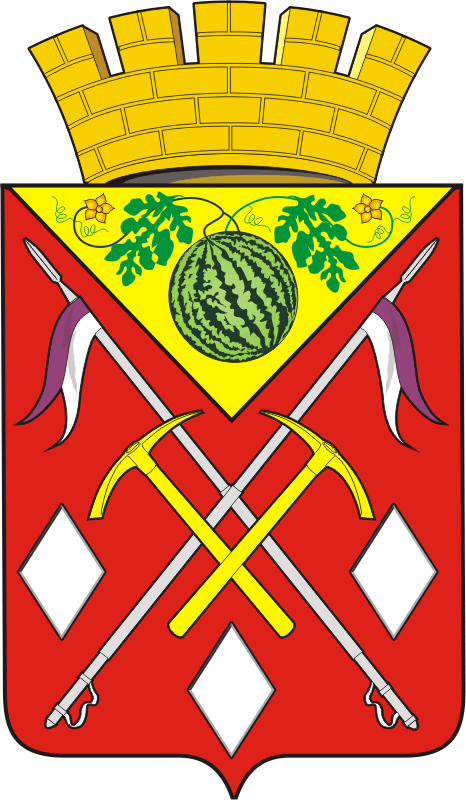 АДМИНИСТРАЦИЯМУНИЦИПАЛЬНОГО ОБРАЗОВАНИЯСОЛЬ-ИЛЕЦКИЙ ГОРОДСКОЙ ОКРУГОРЕНБУРГСКОЙ ОБЛАСТИПОСТАНОВЛЕНИЕ13.07.2020 № 1946-п